ANA BEATRIZ CLÍMACO VIANA DA SILVA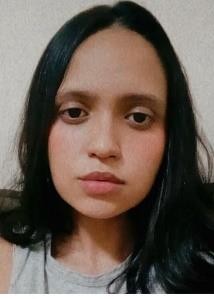 Rua Carlos Celso de Carvalho,15Arês, RN Brasil 59170-000
Celular: (84) 98145-7262anna.beatrizviannas@gmail.comPERFIL PROFISSIONALProcuro estar sempre atualizada, tendo como intuito o aprimoramento pessoal e profissional.OBJETIVOMeu objetivo integrar a equipe de colaboradores desse projeto em que             eu tenha a oportunidade de desenvolver minhas habilidades e competências, para assim, contribuir com o crescimento da organização.DESTAQUES DE ACADÊMICOSEscolaridade - Ensino médio CompletoEnsino Médio ProfissionalizanteTécnico em Eletromecânica , IFRN - 2018 - concluído.Graduação- Em andamentoLetras UFRN - Língua Espanhola e suas Literaturas. 5° período Cursos ComplementaresPacote OfficeHISTÓRICO PROFISSIONALEstágio de um ano – Escola Municipal Professor zuza – Natal/RN 